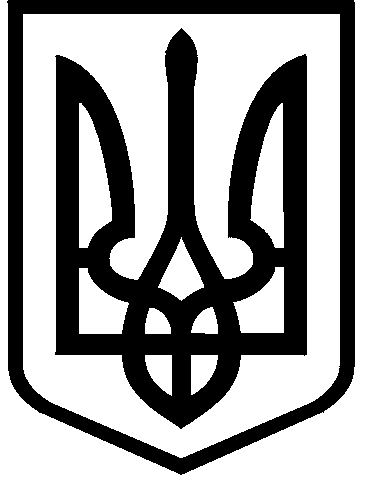 КИЇВСЬКА МІСЬКА РАДАVIІІ СКЛИКАННЯПОСТІЙНА КОМІСІЯ З ПИТАНЬ ВЛАСНОСТІ. Київ, вул. Хрещатик, 36, каб. 1015                     тел.:(044)202-72-24, тел./факс: (044) 202-73-12Протокол № 27/213позачергового засідання постійної комісії Київської міської ради з питань власностівід 23.07.2020Місце проведення: Київська міська рада, м. Київ, вул. Хрещатик, 36,                        сесійна зала 4-го поверху, початок о 9:30.Склад комісії: 12 депутатів Київської міської ради.Присутні: 8 депутатів Київської міської ради, членів постійної комісії:Запрошені:Олександр ХАРЧЕНКО	депутат Київської міської радиПрисутні:О.Паращенко			директор  «Благодійного фонду «Сильна 						нація»Голосування щодо наповнення та затвердження  порядку денного:1. СЛУХАЛИ: М.Конобаса.М.Конобас звернувся із пропозицією щодо обрання секретарем засідання комісії С.Артеменка, у зв’язку з відсутністю секретаря комісії Ю.Вахеля.ВИРІШИЛИ: Обрати секретарем засідання комісії  C.Артеменка.   ГОЛОСУВАЛИ: "за" –  7 "проти" – 0, "утримались" – 0, "не голосували" – 1 (М.Кочур).                    Рішення прийнято.2. СЛУХАЛИ: М.Конобаса.3. Про включення до порядку денного повторний розгляд проєкту рішення Київради «Про безоплатну передачу до комунальної власності територіальних громад сіл, селищ та міст майна комунальної власності територіальної громади міста Києва» за поданням заступника голови КМДА П.Пантелеєва, Департаменту  комунальної власності м.Києва виконавчого органу Київради (КМДА) (доручення №08/231-1710/ПР від 08.07.2020)  у зв’язку з   правовим висновком  управління правового забезпечення діяльності Київської міської ради  від 22.078.2020 №08/230-1137. ВИРІШИЛИ:  Включити питання у порядок денний.   ГОЛОСУВАЛИ: "за" –  7 "проти" – 0, "утримались" – 0, "не голосували" – 1 (М.Кочур).                    Рішення прийнято.3. СЛУХАЛИ: М.Конобаса.ВИРІШИЛИ: Затвердити в цілому порядок денний (3 питання).ГОЛОСУВАЛИ: "за" –  7 "проти" – 0, "утримались" – 0, "не голосували" – 0 (М.Кочур).                    Рішення прийнято.4. СЛУХАЛИ: М.Конобаса.М.Конобас звернувся до присутніх на засіданні членів постійної комісії з пропозицією повідомити про наявність у них реального чи потенційного конфлікту інтересів щодо  розгляду питань порядку денного.Повідомлень від присутніх на засіданні членів постійної комісії про наявність потенційного чи реального конфлікту  інтересів по питаннях порядку денного не надходило.*Відеотрансляція  щодо  обговорення питань порядку денного  розміщена на офіційному вебсайті Київради (www.kmr.gov.ua) відповідно до частини дев’ятої  статті 11 Регламенту, затвердженого рішенням Київради від 07.07.2016 №579/579.ПОРЯДОК ДЕННИЙ                                                                                Проєкти рішень Київради1. Про розгляд звернення депутата Київської міської ради М.Буділова щодо розгляду на засіданні постійної комісії Київради проєкту рішення Київради від 07.07.2020 №08/231-1695/ПР «Про погодження призначення Харченка О.В. на посаду заступника голови Київської міської державної адміністрації з питань здійснення самоврядних повноважень" за поданням Київського міського голови В. Кличка (вих. №08/279/08/017-3695 від 16.07.2020, вх. №08/15895 від 22.07.2020).Доповідач: депутат Київради М.Буділов.Запрошений  депутат Київради О.Харченко.2. Про повторний розгляд проєкту рішення Київради "Про внесення змін до рішення Київської міської ради від 21 квітня 2015 року № 415/1280 "Про затвердження Положення про оренду майна територіальної громади міста Києва" за поданням Київського міського голови В.Кличка (доручення № 08/231-1597/ПР від 24.06.2020) у зв’язку із правовим висновком управління правового забезпечення діяльності Київради від 15.07.2020 №08/230-1076.2.1. Звернення БО «Благодійний фонд «Сильна нація» від 17.07.2020 №5/04 (вх. №26050 від 21.07.2020.З матеріалами до проєкту рішення можна ознайомитись на вебсайті Київради: https://kmr.gov.ua/uk/content/proekt-rishennya-kyyivskoyi-miskoyi-rady-286827784РОЗГЛЯД (ОБГОВОРЕННЯ) ПИТАНЬ ПОРЯДКУ ДЕННОГО:Проєкти рішень Київради1. Про розгляд звернення депутата Київської міської ради М.Буділова щодо розгляду на засіданні постійної комісії Київради проєкту рішення Київради від 07.07.2020 №08/231-1695/ПР «Про погодження призначення Харченка О.В. на посаду заступника голови Київської міської державної адміністрації з питань здійснення самоврядних повноважень" за поданням Київського міського голови В. Кличка (вих. №08/279/08/017-3695 від 16.07.2020, вх. №08/15895 від 22.07.2020).Доповідач: депутат Київради М.Буділов.Запрошений  депутат Київради О.Харченко.СЛУХАЛИ: М.Конобаса.ВИСТУПИЛИ (10:08):  Л.Антонєнко,  О.Харченко.Л.Антонєнко звернувся до О.Харченка із запитанням  щодо підтримки  на посаді заступника голови Київської міської державної адміністрації   ініціатив комісії та здійснення конкретних заходів, зокрема пріоритетності таких питань:1) відкритості та  прозорості інформації про вільні приміщення та процесів передачі їх в оренду;2) утворення наглядових  рад підприємств, що належать до комунальної власності територіальної громади міста Києва і акціонерних товариств, які  перебувають під контролем територіальної громади міста Києва.О.Харченко зазначив, що відповідно до Закону України  «Про оренду державного та комунального майна»  змінюються принципи роботи  з управління та розпорядження комунальним майном, тому відкритість та прозорість у сфері орендних відносин є незворотнім процесом, який безумовно він буде підтримувати на посаді заступника голови Київської міської державної адміністрації.	Що стосується питання створення наглядових рад, то О.Харченко повідомив про підтримку цієї ініціативи, як одного  з принципів відкритості функціонування підприємств комунальної форми власності. Проте,  все буде залежати від певних деталей і нюансів, які б з одного боку  забезпечували прозорість діяльності цих підприємств, а з іншого не ускладнювали їх роботу та не навантажували додатковими витратами на оплату праці членів наглядових рад.     За результатами обговорення:ВИРІШИЛИ: Звернення депутата Київської міської ради М.Буділова взяти до відома.ГОЛОСУВАЛИ: "за" –  7 "проти" – 0, "утримались" – 0, "не голосували" – 0 (М.Буділов).                    Рішення прийнято.2. Про повторний розгляд проєкту рішення Київради "Про внесення змін до рішення Київської міської ради від 21 квітня 2015 року № 415/1280 "Про затвердження Положення про оренду майна територіальної громади міста Києва" за поданням Київського міського голови В.Кличка (доручення № 08/231-1597/ПР від 24.06.2020) у зв’язку із правовим висновком управління правового забезпечення діяльності Київради від 15.07.2020 №08/230-1076.2.1. Звернення БО «Благодійний фонд «Сильна нація» від 17.07.2020 №5/04 (вх. №26050 від 21.07.2020.З матеріалами до проєкту рішення можна ознайомитись на вебсайті Київради: https://kmr.gov.ua/uk/content/proekt-rishennya-kyyivskoyi-miskoyi-rady-286827784.СЛУХАЛИ: М.Конобаса.ВИСТУПИЛИ:  С.Артеменко, Л.Антонєнко.С.Артеменко запропонував преамбулу до проєкту рішення викласти у такій редакції:«Відповідно до пункту 20 статті 26,  частини п'ятої статті 60, пункту 6 частини одинадцятої  прим. розділу V  прикінцевих та перехідних  положень Закону України "Про місцеве самоврядування в Україні", Закону України "Про оренду державного та комунального майна" та Закону України "Про  фізичну культуру і спорт", постанови Кабінету Міністрів України № 392 «Про встановлення карантину з метою запобігання поширенню на території України гострої респіраторної хвороби COVID-19, спричиненою короновірусом SARS-CoV-2, та етапів послаблення протиепідемічних заходів», від 11 березня 2020 року № 211 «Про запобігання поширенню на території України гострої респіраторної хвороби COVID-19, спричиненої короновірусом SARS-CoV-2»,  враховуючи суспільний резонанс спричинений повідомленнями у засобах масової інформації щодо  підвищення орендної плати на  приміщення комунальної власності територіальної громади міста Києва, які використовуються суб'єктами господарювання для здійснення  діяльності, спрямованої  на організацію та проведення з дітьми  занять різними видами  і можливого масового закриття дитячих спортивних клубів (організацій) та з метою забезпечення засад державної політики у сфері фізичної культури та спорту Київська міська рада».Л.Антонєнко зазначив, що оскільки на засіданні постійної комісії Київської міської ради з питань власності  07.07.2020 (протокол №25/211)  у відповідності з новим законодавством у сфері оренди даний вид діяльності був визначений, як такий, що надає соціально важливі послуги, то   прийняття зазначеного проєкту рішення не суперечить нормам Закону України «Про захист економічної конкуренції».За результатами обговорення:ВИРІШИЛИ: 1. Відхилити правовий висновок.2. Повторно підтримати проєкт з врахуванням пропозиції, внесеної депутатом Київради С.Артеменком, а саме:«Відповідно до пункту 20 статті 26,  частини п'ятої статті 60, пункту 6 частини одинадцятої  прим. розділу V  прикінцевих та перехідних  положень Закону України "Про місцеве самоврядування в Україні", Закону України "Про оренду державного та комунального майна" та Закону України "Про  фізичну культуру і спорт", постанови Кабінету Міністрів України № 392 «Про встановлення карантину з метою запобігання поширенню на території України гострої респіраторної хвороби COVID-19, спричиненою короновірусом SARS-CoV-2, та етапів послаблення протиепідемічних заходів», від 11 березня 2020 року № 211 «Про запобігання поширенню на території України гострої респіраторної хвороби COVID-19, спричиненої короновірусом SARS-CoV-2»,  враховуючи суспільний резонанс спричинений повідомленнями у засобах масової інформації щодо  підвищення орендної плати на  приміщення комунальної власності територіальної громади міста Києва, які використовуються суб'єктами господарювання для здійснення  діяльності, спрямованої  на організацію та проведення з дітьми  занять різними видами  і можливого масового закриття дитячих спортивних клубів (організацій) та з метою забезпечення засад державної політики у сфері фізичної культури та спорту Київська міська рада».ГОЛОСУВАЛИ: "за" –  7 "проти" – 0, "утримались" – 0, "не голосували" – 1 (М.Буділов).                    Рішення прийнято.3. Про повторний розгляд проєкту рішення Київради «Про безоплатну передачу до комунальної власності територіальних громад сіл, селищ та міст майна комунальної власності територіальної громади міста Києва» за поданням заступника голови КМДА П.Пантелеєва, Департаменту  комунальної власності м.Києва виконавчого органу Київради (КМДА) (доручення №08/231-1710/ПР від 08.07.2020)  у зв’язку з   правовим висновком  управління правового забезпечення діяльності Київської міської ради  від 22.078.2020 №08/230-1137. СЛУХАЛИ: М.Конобаса.ВИСТУПИЛИ:  Л.Антонєнко.ГОЛОСУВАЛИ: 1. Відхилити правовий висновок. 2. Повторно підтримати проєкт рішення.РЕЗУЛЬТАТИ ГОЛОСУВАННЯ: "за" –  6 "проти" – 0, "утримались" – 1 (Л.Антонєнко), "не голосували" –  1 (М.Буділов).                    РІШЕННЯ НЕ ПРИЙНЯТО.Голова комісії                                                    Максим КОНОБАССекретар засідання                                           Сергій АРТЕМЕКОМаксим КОНОБАСголова постійної комісіїСергій АРТЕМЕНКОперший заступник голови постійної комісіїМихайло БУДІЛОВзаступник голови постійної комісіїЯрослав ДІДЕНКОзаступник голови постійної комісіїчлени постійної комісії:члени постійної комісії:Дмитро КАЛІНІЧЕНКОДмитро КАЛІНІЧЕНКОМарина КОЧУРМарина КОЧУРМихайло ІЩЕНКОЛеонід АНТОНЄНКОВідсутні: 4 депутати Київської міської радиГанна СВИРИДЕНКОзаступник голови постійної комісіїЮрій ВАХЕЛЬсекретар  комісіїАндрій АНДРЄЄВчлен комісії Вадим ПИШНЯКчлен комісії